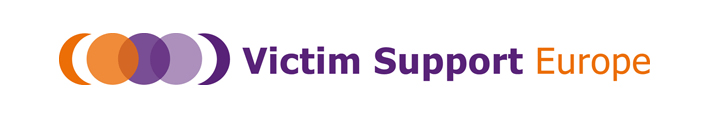 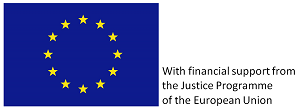 Draft Minutes EXECUTIVE BOARD MEETING16 March 2018 (9:30-17:00)Summary of actionsItem NoAction0.Opening, welcome and apologiesPresent:João Lázaro, PresidentHelgard van Hüllen, Vice PresidentBrendan Loughran, TreasurerLeena-Kaisa Aberg, Executive Board MemberLivija Plančić, Executive Board MemberGabor Veisz, Executive Board MemberLevent Altan, Executive DirectorAleksandra Ivankovic, Project ManagerApologies:NoneThe president opened the meetings and welcomed everybody, welcoming the idea of having the EB meeting hosted by a VSE member and suggesting that same should be considered also for the autumn meeting. Aim to find out which other member might be willing to host the meeting in SeptemberMinutes of last meetingsThe draft minutes of the Executive Board Meeting of 7th December 2017 were approved. The draft minutes of the General Meeting on 7th December 2017 will be sent to Members for Approval at AGM. The minutes of the Management Team meeting of 10th November 2017 were shared with the Board. Add page numbers to the draft AGM meeting before they are put for adoption. 2.Finance reportThe Treasurer noted that:In the last 12 months we achieved 200% increase in income The amount of income corresponds to the amount of activity we are doingThe additional effort that needs to come into generating the income is increased with the staff turnover and the Board should beware of the pressure on the organization The increase in income, and the related increase in effort resulted in greater spending. However, we managed still to increase our reserves to 195,000 € The Treasurer suggested that a reserves policy is developed as previously agreed. He suggested that a formula for the use of reserves be developed, in order to make it possible for a structured approach to using reservesThe Treasurer also reported that for 2017 an unrestricted audit report was received, which shows healthy financial practices of the organization Lev and Brendan to work to develop reserves policy3.StaffLev informed the Board that Sanjin would be leaving in April 2018. New Finance Officer will be sought for asap, but in the interim Jeanette will look after the immediate finance issues, as she has background in finances. Sanjin took to ensure a takeover with the new person during a weekend.Two other positions will be open in 2018 with funding secured through Operating Grant and projects. Communications officer will be employed at 50% and a policy officer full-time, with 50% working on Operating grant and 50% on projectsLev updated the Board on the selection process for Deputy Director and informed the Board that a job offer was made to Paulo de Tarso Lugon Arantes.The aim is to employ or at least identify the new staff in time for them to attend the May conference in SwedenThe existing system functioned well, with preselection done by staff in Brussels, first interviews organised with a mix of in-person and online attendances. However, an effort should be made that the final round is done face-to-face.Interviews will most likely only be possible to have early in MayLev informed the Board that he has secured an internship of a student from Boston University, who will come for 2 months in June. Lev informed the Board that we will also advertise for a volunteer, as that is a commitment from the OG applicationJob adverts for open positions to be published as soon as possibleFirst round interviews to be organised with a combination of in-person and online attendanceFinal round to be organised with a preferred face-to-face attendanceSelection process to be scheduled to take place not later than early May, so that the selected candidates can attend Stockholm conference An advertisement for volunteers to be published 4.Events Lev reported to the Board about a range of different meetings with the European Parliament and the European Commission Parliamentary hearing for the special committee on terrorismMeeting with the MoI of the UKAn represented VSE in Ghana as a volunteer, for the UN manual on victims of terrorismLev met the UN regarding the international day of victims of terrorismLev reported about the global counter-terrorism strategy that is being reviewed and VSE’s attempt to have the victims’ rights included in the strategy Lev attended a meeting in Denmark for the EU victims’ dayBrendan attended a conference in NI on victims of cyber crimeLev had a meeting with the EC on victims of cybercrime. There as opportunity to use the EU to establish some best practices focused around issues, such as fraud, for exampleJoao suggested that it’s time to move on to different groups of victims. We have been working on victims of terrorism, but new forms of crime should be in focus now: hate crime, trafficking, cyber-crime etc. Joao suggested that we should have a list of upcoming events and for the Board to be more involved in representing VSE Gabor represented VSE in AnkaraLeena-Kaisa participated at the Nordic meetingJoao suggested that Board members inform the Secretariat about participating in meetings and the Secretariat will provide them with talking points Gabor reminded about the discussion around the buddy systemMaintain a list of upcoming events by the SecretariatBoard members to inform the Secretariat when they want to represent VSE at a meeting, and the Secretariat will provide talking points Focus on victims of different types of crimes through engagement in events 5.Constitution Joao informed the board that a great deal of work on the amendments of the Constitution has been delivered by LevA task force has been appointed, with Helgard and Gabor, who will finalise the proposal for the AGMSome key issuesThe Constitution as it is now, is confusing. It was made in Switzerland, then the seat was moved to London, became very British and then came back to Belgium. Some of the provisions were inconsistent and over time amended through various bits and pieces, forcing us to have two VPs, for example. Constitution has now been cleaned up and updatedLev expressed concern about full members and the difficulty for organisations to attain the status of a full VSE member. For that reason, the new Constitution opens up the Board to associate membersAssociate members who become Board members come in only by invitation and have to be legal personsAdoption of the text was suggested, only with suggested changes to be noted, other text adopted as proposed: Proposed new text point 3.1(a) – Gabor expressed concern about the phrasing ‘to drive change’. Amended to read: ‘drive forward improvements’At Helgard’s proposal, items B and C were mergedAt Gabor’s proposal point E was agreed to read: ‘it may also work globally’ and cut the rest of the sentence. In the provision about termination of membership change the reference to a ‘verifiable written notice’. The same text to be added in other appropriate sections when referring to noticesOn page 9, the payments to Board members are now being left to the Board to determinePage 10 – introduce a line saying ‘VSE may establish regional offices or other bodies to support it in the delivery of its objectives’ – Lev to draft the line and send it to the Board for approvalAnother line was added in respect of management team and secondment of additional members – LEV HAS WORDINGAdd text about head office – LEV HAS WORDINGDefinition of regional office to be added: ‘any dislocated office with a staff member’Page 10 – powers and duties of the Executive Board In paragraphs B and C to add reference to ‘any other office’, and in G ‘head office or any other officeElections – check the Belgian legislation regarding terms of board members, quorum requirements etc.  Page 12, item 3: new drafting proposed for term of EB members (LEV HAS WORDING)Article 16.3 on page 42 – Gabor expressed concern about wording ‘active members’ – change to ‘eligible to vote’Paragraph on page 13 and reference to resignation was mentioned by Livija and process of vacation through resignation, which is no longer necessary – delete reference to resignationAny other comments are to be e-mailed to LevElections in MayMark officially resigned from the Board, as he’s left Victim Support E&WAnnounce all vacant board positions when we announce the AGMMention in the invitation that there’s changes in Constitution pending, so two VPs will probably not be requiredSignature for VSECurrently, President’s signature is required for anythingIn the management policy there’s a provision allowing Lev to sign things, but that is not really in line with the constitution Legal advice should be sought re. what is the best resolution to declare the constitutional changes – the new constitution or constitutional amendments? Next meeting of EB26 and 27 September in BelfastLev to provide the Board with text of the amendments adopted to the proposal of the ConstitutionAleksandra to contact DLA Piper to see if they can check the Belgian legislation regarding term of members and quorum requiredLev to announce vacancies with the invitation for the AGM, one month ahead of the meeting Any comments to be e-mailed to Lev6.Annual conferenceLev reported on registration status: 78 registered, 11 from Sweden, 10 from other parts of the world and 57 from Europe. Registration at this time of year looks better than this time last year. At 160 registrations the conference will run at a profit. Programme seems to be on track, with an additional effort needed to have a less focus on children, so adjustments are due to make it more balancedUN Victims’ Advocate agreed to attend, but her travel might turn out to be costly. Agreed to cover travel costs of up to 1500 eurosLeena-Kaisa suggested not to be too general when talking about victims of trafficking, but to focus on pragmatic issues and get victims talk about how to get help, access to justice and other practical problemsLev reported on the idea on keeping discussion on elder abuse on the panel. He’ll contact AGE Platform and check if they can still provide a speaker on people in care. Possibly get Eurport to speak, but making sure that it is not too focused on children victims. A speakers’ corner will be put into place as an opportunity for the participants to discuss issuesOne session needs to be checked – the Dutch suggested a street worker to come and talk about issues specific for street workers. Joao expressed his concerns about the content of such talk, as we need to know in advance what the position of the speaker is. We cannot allow ourselves to have too extreme views expressed about contentious subjects, such as a presumption of coercion to prostitution. Agreed to find someone else to present victims’ perspective on obstaclesHelgard suggested a German programme to be presented. Brendan suggested victims’ advocate programme which is dedicated to special needs of victims Lev explained the issues regarding budget and the initial unclarities regarding VAT status There is a possibility that the US DoJ will be able to finance report writer for the symposiumThere will probably be some funding from the EC for the compensation seminar, which can cover a part of the costsBrendan reemphasized that statement of income and statement of expenditure should be easy to achieve and need to be kept. We need to operate on certainty, not on hopeJoao asked about the possibilities to get corporate sponsors. Lev responded that some outreach has been done, but without much success Joao – try to have a VOCIARE meeting parallel to the events in Stockholm Lev mentioned social probramme and the arrangement to have a reception at the Nobel museum and the city hall, as well as a boat trip in the citySeminar on compensation Lev reminded the board that we have in our WP to work on cross-border compensation and that we will cooperate with Mme Milquet in the next period to update the EC position on compensation. To that end, VSE should come up with its own official position on compensation to put it in the forefront of our expectations from the EU Leena-Kaisa added that these types of position papers are important for national level as well, as at national level they can be used for advocacy. There should be some sort of membership participation in the drafting of the paper, since it will be used for national advocacy input tooLev emphasized that in the next four years the goal is for the VSE to be moving towards seeing the organization as the key European policy actorMembers will be consulted through a surveyJoao expressed concern about too many surveys and increased expectations for input from members and our capacity to manage the input we receive in return.There is also a concern regarding data protection which needs to factored in.Leena-Kaisa suggested that a workshop is organized during the conference on data protection. Lev expressed concerns about funding for such a workshopJoao noted that data protection should be one of the topics for next year’s conference Lev - Maintain conference budget based on certaintyLev - Remove workshop on the victimization of sex workers and introduce another topicLev – to include data protection into next year’s conference programme 7Work programme General engagementsLev reported about the obligations in terms of contacts with organisations and eventsIn terms of contacts, some of our priorities are working with Europol on cybercrime and terrorism and joining up with EurojustLev also emphasized how it would be important to receive consultative status with the Council of Europe Key events in 2018 are annual conference and autumn conferenceFor autumn conference best idea would be to keep the topic of cybercrime Regional knowledge exchangeIn 2018 we are due to organize regional knowledge exchange. This year this will be happening in Eastern Europe Lev also emphasized that we need to develop a training module on cybercrime. The idea is to approach our annual work topically. Each year we chose a topic around which we build up our work. We will also work to improve our annual report and aim to adopt it before the conference in future, so that we can distribute printed copies at the annual conference already. We will also this year collect different types of information from our members, in order to create a sort of infographic with figuresHelgard mentioned that she’ll have an event in Berlin, where she intends to present our work on victims of terrorism, so we should provide her with some paragraphs on that. Mapping EU lawsAnother objective for this year is to start a three-year process of mapping the EU laws and policies on victims. This year we need to do the first step in this process, which is to develop the methodology. Strategic litigationAleksandra will work on preparing a strategic litigation paper for the membersAccreditationLivija confirmed that Bijeli krug is well ahead with their accreditation process and that within the next few months they will meet the expectations set through the process they have gone through with An.Joao suggested that we think about creating a self-assessment tool for organizations to use and check how well they comply with the requirementsItem NoActionOwnerDeadlineStatus0Find hosting for September Lev1Finalise draft AGM meetingLev2Develop reserves policyLev and Brendan3aJob adverts for open positions to be published as soon as possibleLev and JeanetteAsap3ePublish ad for volunteersLevAsap 4aMaintain a list of upcoming eventsJeanette4bInform the Secretariat when they want to represent VSE at a meetingBoard4cFocus on victims of different types of crimes through engagement in eventsAll5aAmendments to ConstitutionLev5bCheck Belgian legislation regarding term of members and quorum requiredAleksandra5cAnnounce vacancies with the invitation for the AGM Lev23 April6aMaintain conference budget based on certaintyLev 6bFinalise conference agendaLev6cInclude data protection into next year’s conference programme Lev